Бетононасосы с бетонораспределительными стрелами Tuna Scorpion сконструированы специально для выполнения всех требований современной строительной площадки и демонстрирует высокую гибкость использования. При небольших высотах заливки работает как автобетононасос, но гораздо дешевле при покупке и в техническом обслуживании. При монолитном строительстве зданий позволяет заливать любой конструктивной элемент на отдельно взятом уровне.Дистанционный пульт управление позволяет контролировать все операции стрелы и бетононасоса. Стрела при работе стабилизируется посредством 4-х аутригеров. Рама сконструирована на 4-х колесном шасси с возможностью полноприводного самодвижения по строительной площадке с уклоном до 30°, что делает данный бетононасос поистине уникальным в своем сегменте.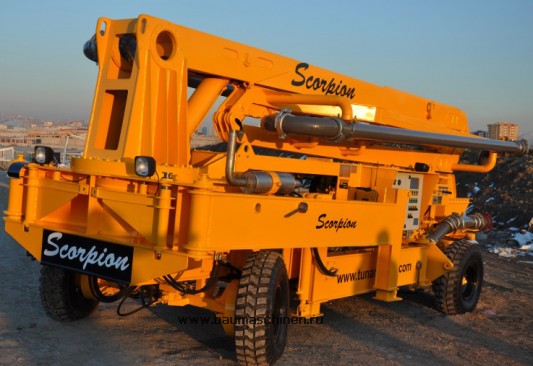 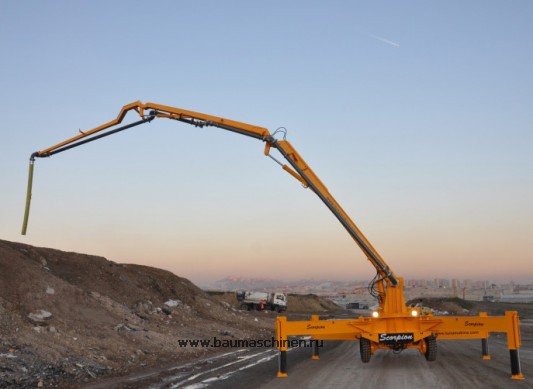 